im Januar 2021Liebe Eltern unserer kommenden Erstklässler,  auch im Januar 2021 hat uns die Corona-Pandemie immer noch im Griff, Sie haben das auch schon im Kindergarten mit Schließungen und Notbetreuung schmerzhaft erfahren müssen.Wir in der Schule müssen uns ebenso an die von der Landesregierung vorgegebenen Regeln halten und können deshalb unseren alljährlich stattfindenden Elternabend für die zukünftigen Erstklasseltern nicht stattfinden lassen. Das tut uns sehr leid, weil wir Sie als (zum Teil) neue Eltern sehr gerne kennengelernt hätten. Wir informieren normalerweise an diesem Abend über das, was aus unserer Sicht wichtig ist, damit Ihr Kind erfolgreich in der Schule starten kann.Unsere beide Präsentationen zum Thema haben wir nun (leider) ersatzweise auf unsere Homepage eingestellt, von der Sie sich diese gerne runterladen können. https://www.kirnbachschule-gwrs.de/infos/schul-anmeldung/  Die Informationen der TSG zur erweiterten Betreuung Ihres Kindes (Alle Zeiten, die die Schule nicht abdeckt) finden Sie auf dieser Seite: https://tsg-niefern.de/bundnis-fur-bewegung/kernzeitbetreuung-grundschule/ Die Anmeldetage für die kommenden Erstklässler werden am 23. und 24. März hoffentlich live in der Grundschule Niefern stattfinden können. Einen Infobrief hierzu bekommen Sie Anfang März über Ihren Kindergarten oder per Post.Wir hoffen, damit eine für alle einigermaßen akzeptable Lösung gefunden zu haben.Herzliche Grüße im Namen der Lehrerinnen und Lehrer der GrundschuleJoachim Eichhorn (Rektor) und Christina Bier (Konrektorin)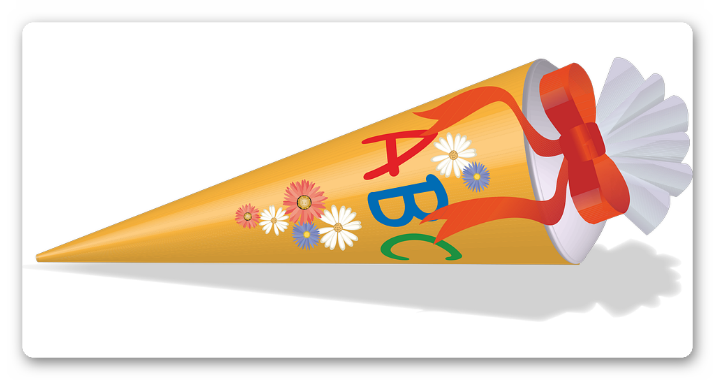 